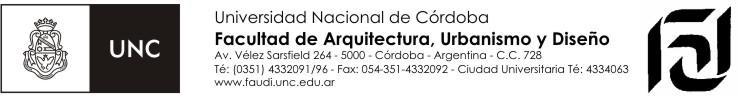 INFORME SOBRE EL DESEMPEÑO DEL DOCENTECICLO LECTIVO .........(A cargo del Titular o Encargado de la cátedra)Carrera:Cátedra:Apellido y Nombre del Docente:Cargo:Dedicación:Legajo: VALORACIÓN FINAL		  Satisfactorio                                                            Satisfactorio con observaciones                                                            No satisfactorio   Justificación (obligatorio)Sintetice la actuación del docente, justificando las apreciaciones anteriores.----------------------------------------------------------------------------------------------------------------------------------------------------------------------------------------------------------------------------------------------------------------------------------------------------------------------------------------------------------------------------------------------------------------------------------------------------------------------------------------------------------------------------------------------------------------------------------------------------------------------------------------------------------------Córdoba, ……... de …………………………. de ……..            …………………………………...                                          …………………………………...                          Firma y aclaración del docente evaluado                  Firma y aclaración del Prof. TitularValoración(Valore del 1 al 5 - correspondiendo 1 a No Satisfactorio y 5 a Excelente)Valoración(Valore del 1 al 5 - correspondiendo 1 a No Satisfactorio y 5 a Excelente)Valoración(Valore del 1 al 5 - correspondiendo 1 a No Satisfactorio y 5 a Excelente)Valoración(Valore del 1 al 5 - correspondiendo 1 a No Satisfactorio y 5 a Excelente)Valoración(Valore del 1 al 5 - correspondiendo 1 a No Satisfactorio y 5 a Excelente)Preguntas123451) ¿Cómo fue la asistencia y puntualidad a las clases a su cargo?1) ¿Cómo fue la asistencia y puntualidad a las clases a su cargo?2) ¿Cuál fue la valoración en la transferencia de contenidos?3) ¿Cuál fue su competencia y actualización en la materia?3) ¿Cuál fue su competencia y actualización en la materia?4) ¿Cómo fue la adecuación y el cumplimiento de las tareas acordadas en la cátedra?4) ¿Cómo fue la adecuación y el cumplimiento de las tareas acordadas en la cátedra?5) ¿Cuál fue su integración al equipo docente?6) ¿Cómo fue la relación con el grupo de alumnos a cargo del  docente?